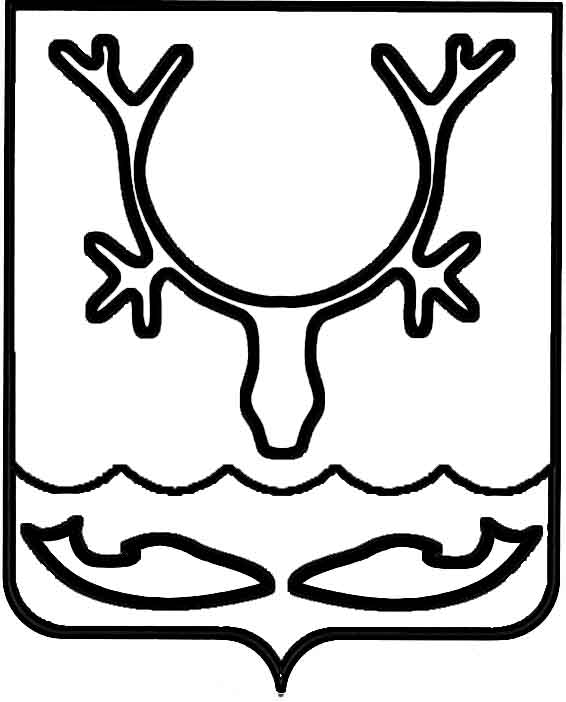 Администрация МО "Городской округ "Город Нарьян-Мар"ПОСТАНОВЛЕНИЕот “____” __________________ № ____________		г. Нарьян-МарО внесении изменения в муниципальную программу муниципального образования "Городской округ "Город Нарьян-Мар" "Создание условий для экономического развития"Руководствуясь Бюджетным кодексом Российской Федерации, постановлением Администрации МО "Городской округ "Город Нарьян-Мар" от 30.07.2013 № 1496 "Об утверждении порядка разработки, реализации и оценки эффективности муниципальных программ муниципального образования "Городской округ "Город Нарьян-Мар", решениями Совета городского округа "Город Нарьян-Мар"                            от 24.12.2015 № 176-р "О бюджете МО "Городской округ "Город Нарьян-Мар"                    на 2016 год" (в ред. от 24.11.2016 № 293-р), от 14.12.2016 № 314-р "О бюджете МО "Городской округ "Город Нарьян-Мар" на 2017 год и плановый период 2018 и                   2019 годов", Администрация МО "Городской округ "Город Нарьян-Мар"П О С Т А Н О В Л Я Е Т:1.	Внести в муниципальную программу муниципального образования МО "Городской округ "Город Нарьян-Мар" "Создание условий для экономического развития", утвержденную постановлением Администрации МО "Городской округ "Город Нарьян-Мар" от 11.10.2013 № 2061 (в ред. от 28.12.2016 № 1649), изменение, изложив Приложение 2 к Программе в новой редакции (Приложение). 2.	Настоящее постановление вступает в силу со дня его подписания.Приложениек постановлению Администрации МО "Городской округ "Город Нарьян-Мар"от 24.01.2017 № 88".2401.201788Глава МО "Городской округ "Город Нарьян-Мар" Т.В.Федорова"Приложение 2к муниципальной программемуниципального образования"Городской округ "Город Нарьян-Мар" "Создание условий для экономического развития"